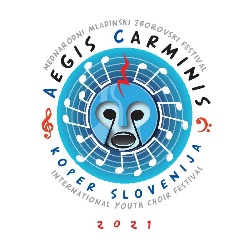 APPLICATION FORMCOMPLETE IN CAPITAL LETTERSCHOIRCHOIRCHOIRCHOIRCHOIRCHOIRCHOIRName of the choir Name of the choir Name of the choir Name of the choir Name of the choir CategoryCategoryStreet, numberStreet, numberCity, numberCity, numberCity, numberStateStateE-mail addressE-mail addressTelephone number (mobile)Telephone number (mobile)Telephone number (mobile)Fax number (optional)Fax number (optional)CONTACT PERSONCONTACT PERSONCONTACT PERSONCONTACT PERSONCONTACT PERSONCONTACT PERSONCONTACT PERSONName and surnameName and surnameE-mail addressE-mail addressE-mail addressTelephone number (mobile)Telephone number (mobile)REPERTOAR FORMREPERTOAR FORMREPERTOAR FORMREPERTOAR FORMREPERTOAR FORMREPERTOAR FORMREPERTOAR FORMThe name of the composerComposer's surnameComposer's surnameComposer's surnameComposer's surnameComposer's surnameYear of birth and deathThe title of the compositionThe title of the compositionThe title of the compositionAuthor of the text  Author of the text  Author of the text  Author of the text  Composed (or published) in yearPublisherPublisherPublisherPublisherPublisherDurationVideo concept byVideo editing byVideo editing byVideo editing byVideo editing byVideo editing by Date of video productionMaterials which must be included to the application:Materials which must be included to the application:Materials which must be included to the application:Materials which must be included to the application:Materials which must be included to the application:Materials which must be included to the application:Materials which must be included to the application:Short presentation of the concept of the videoShort biography (approx. 500- 700 characters)A photo (in good resolution)Video recording sent via WetransferA statement that the video has not been submitted to other competitions or posted online (FB, YouTube)Short presentation of the concept of the videoShort biography (approx. 500- 700 characters)A photo (in good resolution)Video recording sent via WetransferA statement that the video has not been submitted to other competitions or posted online (FB, YouTube)Short presentation of the concept of the videoShort biography (approx. 500- 700 characters)A photo (in good resolution)Video recording sent via WetransferA statement that the video has not been submitted to other competitions or posted online (FB, YouTube)Short presentation of the concept of the videoShort biography (approx. 500- 700 characters)A photo (in good resolution)Video recording sent via WetransferA statement that the video has not been submitted to other competitions or posted online (FB, YouTube)Short presentation of the concept of the videoShort biography (approx. 500- 700 characters)A photo (in good resolution)Video recording sent via WetransferA statement that the video has not been submitted to other competitions or posted online (FB, YouTube)Short presentation of the concept of the videoShort biography (approx. 500- 700 characters)A photo (in good resolution)Video recording sent via WetransferA statement that the video has not been submitted to other competitions or posted online (FB, YouTube)Short presentation of the concept of the videoShort biography (approx. 500- 700 characters)A photo (in good resolution)Video recording sent via WetransferA statement that the video has not been submitted to other competitions or posted online (FB, YouTube)By signing, I confirm that I have read the terms of the competition and agree with them.By signing, I confirm that I have read the terms of the competition and agree with them.By signing, I confirm that I have read the terms of the competition and agree with them.By signing, I confirm that I have read the terms of the competition and agree with them.By signing, I confirm that I have read the terms of the competition and agree with them.By signing, I confirm that I have read the terms of the competition and agree with them.By signing, I confirm that I have read the terms of the competition and agree with them.Place and date:  Place and date:  Place and date:  Place and date:  Signature:Signature:Signature: